Ocean Profile ActivityDirections:Grab a blank sheet of printer paper.Put your first and last name and period on one side.On the other side, using the entire space on the page, draw and label letters A-J.  Hint:  Use the PowerPoint provided to help you.   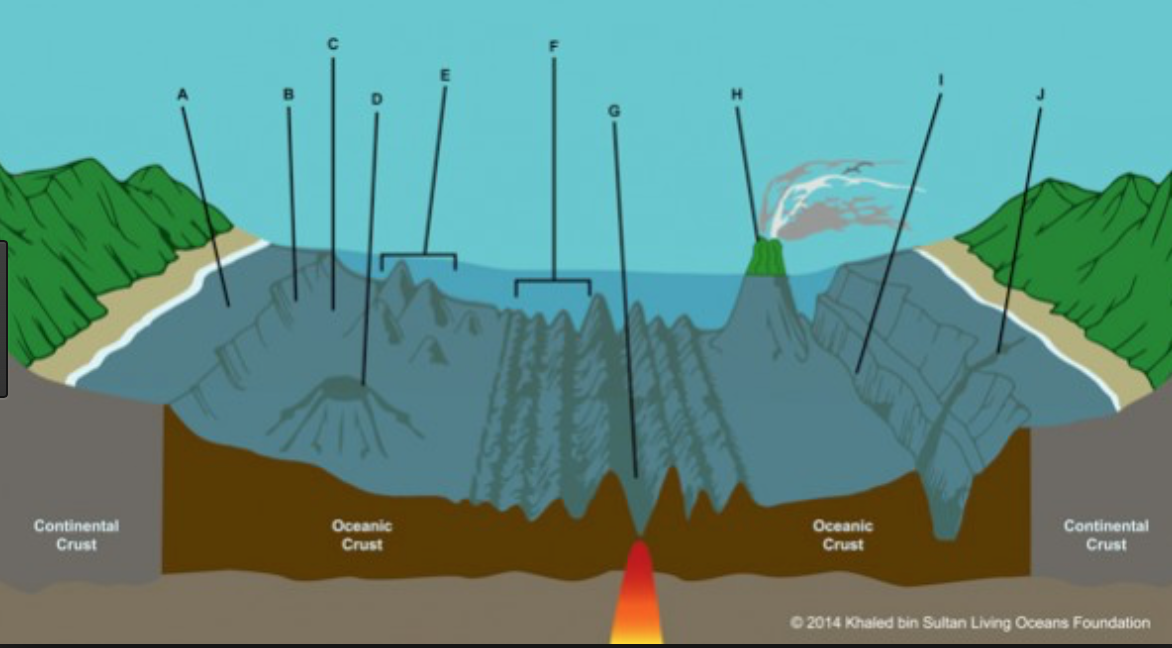 